尊敬的先生/女士：1	国际电信联盟（国际电联）与其他利益攸关方和联合国机构一道，一直在数字化转型系列网络研讨会的名义下定期组织网上研讨会，目的是考察新兴技术和数字技术在数字时代的跨领域影响，并探讨标准化在这方面的作用。迄今为止，该系列网络研讨会已组织了30多场并已成为一个理想的平台，服务于ITU-T焦点组、ITU-T举措和ITU-T研究组的最新工作和成果，这其中包括ITU-T第20研究组“物联网（IoT）与智慧城市和社区（SC&C）”。2	除电信标准化局第97号通函公布的会议之外，还拟就以下主题召开会议：a)	何为城市元宇宙以及其如何促进可持续城市发展：挑战与机遇会议拟于2023年10月24日举行。此次会议将探讨城市元宇宙的概念，及其如何为本地和区域政府（LRG）的可持续服务做出贡献，并藉此实现《2030议程》。本次网络研讨会还将深入探讨城市元宇宙能给LRG创造的社会经济效益。b)	何为城市元宇宙以及其如何促进可持续城市发展：具体项目和未来计划会议拟于2023年11月23日召开。此次会议将详细阐述城市元宇宙环境背景下示例和一些虚幻诱惑。此外，会议还将回答关于为城市复原力选择正确的城市元宇宙开发方法的问题。3	国际电联成员国、部门成员、部门准成员和学术机构以及愿意为此工作贡献力量的来自国际电联成员国的任何个人均可参加这些主题集。这里所指的“个人”亦包括作为国际、区域和国家组织成员的个人。参加会议不收取费用。4	包括日程草案、发言人、注册链接等信息在内的与这些主题集相关的信息，将在主要登陆页上的各主题集的网页上提供：https://www.itu.int/cities/standards4dt/。随着新信息或修订信息的推出，这些网站将定期更新。建议参会者定期查看各网页上的最新信息。5	所有与会者都必须进行在线注册。关于注册的更多信息将在网络研讨会系列主页上提供。6	有关数字化转型系列网络研讨会所有此前的主题集，请点击此处进入主登陆页面查阅。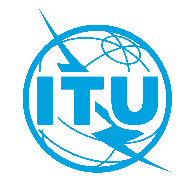 国 际 电 信 联 盟电信标准化局国 际 电 信 联 盟电信标准化局2023年10月9日，日内瓦2023年10月9日，日内瓦文号：电信标准化局第139号通函致：-	国际电联各成员国主管部门；-	ITU-T部门成员；-	ITU-T部门准成员；-	国际电联学术成员抄送：-	ITU-T各研究组正副主席；-	电信发展局主任；-	无线电通信局主任致：-	国际电联各成员国主管部门；-	ITU-T部门成员；-	ITU-T部门准成员；-	国际电联学术成员抄送：-	ITU-T各研究组正副主席；-	电信发展局主任；-	无线电通信局主任电话：+41 22 730 6301致：-	国际电联各成员国主管部门；-	ITU-T部门成员；-	ITU-T部门准成员；-	国际电联学术成员抄送：-	ITU-T各研究组正副主席；-	电信发展局主任；-	无线电通信局主任致：-	国际电联各成员国主管部门；-	ITU-T部门成员；-	ITU-T部门准成员；-	国际电联学术成员抄送：-	ITU-T各研究组正副主席；-	电信发展局主任；-	无线电通信局主任传真：电子邮件：+41 22 730 5853digitaltransformation@itu.int 致：-	国际电联各成员国主管部门；-	ITU-T部门成员；-	ITU-T部门准成员；-	国际电联学术成员抄送：-	ITU-T各研究组正副主席；-	电信发展局主任；-	无线电通信局主任致：-	国际电联各成员国主管部门；-	ITU-T部门成员；-	ITU-T部门准成员；-	国际电联学术成员抄送：-	ITU-T各研究组正副主席；-	电信发展局主任；-	无线电通信局主任事由：数字化转型系列网络研讨会：更多主题（全虚拟会议）数字化转型系列网络研讨会：更多主题（全虚拟会议）数字化转型系列网络研讨会：更多主题（全虚拟会议）顺致敬意！电信标准化局主任
尾上诚藏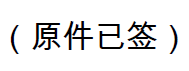 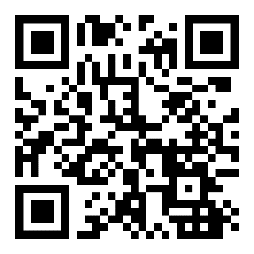 顺致敬意！电信标准化局主任
尾上诚藏数字化转型系列网络研讨会